T.C. 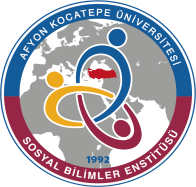 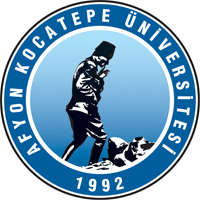 AFYON KOCATEPE ÜNİVERSİTESİ 
SOSYAL BİLİMLER ENSTİTÜSÜsanatta yeterlik/Doktora YETERLİK Sınavı Sonuç FormuEk:    Yazılı ve Sözlü Sınav Evrakı 					Tarih : 	..…../……./20…..			                                        NOT: Bu form diğer belgelerle birlikte Anabilim/Anasanat Dalı başkanlığına teslim edilerek, Anabilim/Anasanat Dalı üst yazısı ekinde Enstitüye gönderilecektir.ÖğrencininAdı SoyadıAdı SoyadıAdı SoyadıÖğrencininNumarası
Numarası
Numarası
ÖğrencininAna Bilim/Ana Sanat DalıAna Bilim/Ana Sanat DalıAna Bilim/Ana Sanat DalıÖğrencininDanışmanıDanışmanıDanışmanıYeterlik Sınavı (Yazılı) Yeterlik Sınavı (Yazılı) Yeterlik Sınavı (Yazılı) Yeterlik Sınavı (Yazılı)   Kaçıncı Kez :     1 (    ) 	 2 (    )  Kaçıncı Kez :     1 (    ) 	 2 (    )  Kaçıncı Kez :     1 (    ) 	 2 (    )  Kaçıncı Kez :     1 (    ) 	 2 (    )  Kaçıncı Kez :     1 (    ) 	 2 (    )  Kaçıncı Kez :     1 (    ) 	 2 (    )Yeterlik Sınavı (Sözlü)Yeterlik Sınavı (Sözlü)Yeterlik Sınavı (Sözlü)Yeterlik Sınavı (Sözlü) Kaçıncı Kez :      1 (    ) 	 2 (    )    Kaçıncı Kez :      1 (    ) 	 2 (    )    Kaçıncı Kez :      1 (    ) 	 2 (    )    Kaçıncı Kez :      1 (    ) 	 2 (    )    Kaçıncı Kez :      1 (    ) 	 2 (    )    Kaçıncı Kez :      1 (    ) 	 2 (    )   Yazılı SınavınYazılı SınavınYazılı SınavınYazılı SınavınYazılı SınavınSözlü SınavınSözlü SınavınSözlü SınavınSözlü SınavınSözlü SınavınTarihiTarihiTarihiTarihiTarihiSaatiSaatiSaatiSaatiSaatiSüresiSüresiSüresiSüresiSüresiYeriYeriYeriYeriYeriBaşarı Notu (en az 70/100'dür)Başarı Notu (en az 70/100'dür)Başarı Notu (en az 70/100'dür)Öğrencinin her bir sınavdan başarılı sayılabilmesi için jüri üyelerinin salt çoğunluk (en az 3 jüri üyesinin)  notlarının 70 ve/veya üstü olması gerekmektedir.  Her bir Jüri üyesi, notunu 100 üzerinden takdir eder.Öğrencinin her bir sınavdan başarılı sayılabilmesi için jüri üyelerinin salt çoğunluk (en az 3 jüri üyesinin)  notlarının 70 ve/veya üstü olması gerekmektedir.  Her bir Jüri üyesi, notunu 100 üzerinden takdir eder.Öğrencinin her bir sınavdan başarılı sayılabilmesi için jüri üyelerinin salt çoğunluk (en az 3 jüri üyesinin)  notlarının 70 ve/veya üstü olması gerekmektedir.  Her bir Jüri üyesi, notunu 100 üzerinden takdir eder.Öğrencinin her bir sınavdan başarılı sayılabilmesi için jüri üyelerinin salt çoğunluk (en az 3 jüri üyesinin)  notlarının 70 ve/veya üstü olması gerekmektedir.  Her bir Jüri üyesi, notunu 100 üzerinden takdir eder.Öğrencinin her bir sınavdan başarılı sayılabilmesi için jüri üyelerinin salt çoğunluk (en az 3 jüri üyesinin)  notlarının 70 ve/veya üstü olması gerekmektedir.  Her bir Jüri üyesi, notunu 100 üzerinden takdir eder.Öğrencinin her bir sınavdan başarılı sayılabilmesi için jüri üyelerinin salt çoğunluk (en az 3 jüri üyesinin)  notlarının 70 ve/veya üstü olması gerekmektedir.  Her bir Jüri üyesi, notunu 100 üzerinden takdir eder.Öğrencinin her bir sınavdan başarılı sayılabilmesi için jüri üyelerinin salt çoğunluk (en az 3 jüri üyesinin)  notlarının 70 ve/veya üstü olması gerekmektedir.  Her bir Jüri üyesi, notunu 100 üzerinden takdir eder.Afyon Kocatepe Üniversitesi Lisansüstü Öğretim ve Sınav Yönetmeliği hükümleri uyarınca Doktora Yeterlik Sınavı gerçekleştirilmiş ve adayın durumu bu tutanakla tespit edilmiştir.YETERLİK SINAV JÜRİSİ                                                  …………………………………………………………………Üye (Başkan) ……………………………………………………                ……………………………………………………                ……………………………………………………                                Üye                                                                          Üye                                                                       Üye    ……………………………………………………                ……………………………………………………                ……………………………………………………                               Üye                                                                          Üye                                                                       Üye   Afyon Kocatepe Üniversitesi Lisansüstü Öğretim ve Sınav Yönetmeliği hükümleri uyarınca Doktora Yeterlik Sınavı gerçekleştirilmiş ve adayın durumu bu tutanakla tespit edilmiştir.YETERLİK SINAV JÜRİSİ                                                  …………………………………………………………………Üye (Başkan) ……………………………………………………                ……………………………………………………                ……………………………………………………                                Üye                                                                          Üye                                                                       Üye    ……………………………………………………                ……………………………………………………                ……………………………………………………                               Üye                                                                          Üye                                                                       Üye   Afyon Kocatepe Üniversitesi Lisansüstü Öğretim ve Sınav Yönetmeliği hükümleri uyarınca Doktora Yeterlik Sınavı gerçekleştirilmiş ve adayın durumu bu tutanakla tespit edilmiştir.YETERLİK SINAV JÜRİSİ                                                  …………………………………………………………………Üye (Başkan) ……………………………………………………                ……………………………………………………                ……………………………………………………                                Üye                                                                          Üye                                                                       Üye    ……………………………………………………                ……………………………………………………                ……………………………………………………                               Üye                                                                          Üye                                                                       Üye   Afyon Kocatepe Üniversitesi Lisansüstü Öğretim ve Sınav Yönetmeliği hükümleri uyarınca Doktora Yeterlik Sınavı gerçekleştirilmiş ve adayın durumu bu tutanakla tespit edilmiştir.YETERLİK SINAV JÜRİSİ                                                  …………………………………………………………………Üye (Başkan) ……………………………………………………                ……………………………………………………                ……………………………………………………                                Üye                                                                          Üye                                                                       Üye    ……………………………………………………                ……………………………………………………                ……………………………………………………                               Üye                                                                          Üye                                                                       Üye   Afyon Kocatepe Üniversitesi Lisansüstü Öğretim ve Sınav Yönetmeliği hükümleri uyarınca Doktora Yeterlik Sınavı gerçekleştirilmiş ve adayın durumu bu tutanakla tespit edilmiştir.YETERLİK SINAV JÜRİSİ                                                  …………………………………………………………………Üye (Başkan) ……………………………………………………                ……………………………………………………                ……………………………………………………                                Üye                                                                          Üye                                                                       Üye    ……………………………………………………                ……………………………………………………                ……………………………………………………                               Üye                                                                          Üye                                                                       Üye   Afyon Kocatepe Üniversitesi Lisansüstü Öğretim ve Sınav Yönetmeliği hükümleri uyarınca Doktora Yeterlik Sınavı gerçekleştirilmiş ve adayın durumu bu tutanakla tespit edilmiştir.YETERLİK SINAV JÜRİSİ                                                  …………………………………………………………………Üye (Başkan) ……………………………………………………                ……………………………………………………                ……………………………………………………                                Üye                                                                          Üye                                                                       Üye    ……………………………………………………                ……………………………………………………                ……………………………………………………                               Üye                                                                          Üye                                                                       Üye   Afyon Kocatepe Üniversitesi Lisansüstü Öğretim ve Sınav Yönetmeliği hükümleri uyarınca Doktora Yeterlik Sınavı gerçekleştirilmiş ve adayın durumu bu tutanakla tespit edilmiştir.YETERLİK SINAV JÜRİSİ                                                  …………………………………………………………………Üye (Başkan) ……………………………………………………                ……………………………………………………                ……………………………………………………                                Üye                                                                          Üye                                                                       Üye    ……………………………………………………                ……………………………………………………                ……………………………………………………                               Üye                                                                          Üye                                                                       Üye   Afyon Kocatepe Üniversitesi Lisansüstü Öğretim ve Sınav Yönetmeliği hükümleri uyarınca Doktora Yeterlik Sınavı gerçekleştirilmiş ve adayın durumu bu tutanakla tespit edilmiştir.YETERLİK SINAV JÜRİSİ                                                  …………………………………………………………………Üye (Başkan) ……………………………………………………                ……………………………………………………                ……………………………………………………                                Üye                                                                          Üye                                                                       Üye    ……………………………………………………                ……………………………………………………                ……………………………………………………                               Üye                                                                          Üye                                                                       Üye   Afyon Kocatepe Üniversitesi Lisansüstü Öğretim ve Sınav Yönetmeliği hükümleri uyarınca Doktora Yeterlik Sınavı gerçekleştirilmiş ve adayın durumu bu tutanakla tespit edilmiştir.YETERLİK SINAV JÜRİSİ                                                  …………………………………………………………………Üye (Başkan) ……………………………………………………                ……………………………………………………                ……………………………………………………                                Üye                                                                          Üye                                                                       Üye    ……………………………………………………                ……………………………………………………                ……………………………………………………                               Üye                                                                          Üye                                                                       Üye   Afyon Kocatepe Üniversitesi Lisansüstü Öğretim ve Sınav Yönetmeliği hükümleri uyarınca Doktora Yeterlik Sınavı gerçekleştirilmiş ve adayın durumu bu tutanakla tespit edilmiştir.YETERLİK SINAV JÜRİSİ                                                  …………………………………………………………………Üye (Başkan) ……………………………………………………                ……………………………………………………                ……………………………………………………                                Üye                                                                          Üye                                                                       Üye    ……………………………………………………                ……………………………………………………                ……………………………………………………                               Üye                                                                          Üye                                                                       Üye   ÜyelerÜyelerUnvan Ad-Soyad / ÜniversiteUnvan Ad-Soyad / ÜniversiteUnvan Ad-Soyad / ÜniversiteUnvan Ad-Soyad / ÜniversiteİmzaİmzaNOT Her bir Jüri üyesi, notunu 100 üzerinden takdir ederNOT Her bir Jüri üyesi, notunu 100 üzerinden takdir ederÜyelerÜyelerUnvan Ad-Soyad / ÜniversiteUnvan Ad-Soyad / ÜniversiteUnvan Ad-Soyad / ÜniversiteUnvan Ad-Soyad / ÜniversiteİmzaİmzaYazılı SınavSözlü SınavÜye (Başkan)Üye (Başkan)ÜyeÜyeÜyeÜyeÜyeÜyeÜyeÜyeÜyeÜyeÜyeÜyeSonuç(Yazılı Sınav)Sonuç(Yazılı Sınav)Sonuç(Yazılı Sınav)Sonuç(Yazılı Sınav)    Oy Birliği ile Başarılı      (     )                    Oy Birliği ile Başarısız      (     )    Oy Çokluğu ile Başarılı  (     )                    Oy Çokluğu ile Başarısız   (     )    Oy Birliği ile Başarılı      (     )                    Oy Birliği ile Başarısız      (     )    Oy Çokluğu ile Başarılı  (     )                    Oy Çokluğu ile Başarısız   (     )    Oy Birliği ile Başarılı      (     )                    Oy Birliği ile Başarısız      (     )    Oy Çokluğu ile Başarılı  (     )                    Oy Çokluğu ile Başarısız   (     )    Oy Birliği ile Başarılı      (     )                    Oy Birliği ile Başarısız      (     )    Oy Çokluğu ile Başarılı  (     )                    Oy Çokluğu ile Başarısız   (     )    Oy Birliği ile Başarılı      (     )                    Oy Birliği ile Başarısız      (     )    Oy Çokluğu ile Başarılı  (     )                    Oy Çokluğu ile Başarısız   (     )    Oy Birliği ile Başarılı      (     )                    Oy Birliği ile Başarısız      (     )    Oy Çokluğu ile Başarılı  (     )                    Oy Çokluğu ile Başarısız   (     )Sonuç(Sözlü Sınav)Sonuç(Sözlü Sınav)Sonuç(Sözlü Sınav)Sonuç(Sözlü Sınav)    Oy Birliği ile Başarılı       (     )                    Oy Birliği ile Başarısız      (     )    Oy Çokluğu ile Başarılı    (     )                    Oy Çokluğu ile Başarısız  (    )    Oy Birliği ile Başarılı       (     )                    Oy Birliği ile Başarısız      (     )    Oy Çokluğu ile Başarılı    (     )                    Oy Çokluğu ile Başarısız  (    )    Oy Birliği ile Başarılı       (     )                    Oy Birliği ile Başarısız      (     )    Oy Çokluğu ile Başarılı    (     )                    Oy Çokluğu ile Başarısız  (    )    Oy Birliği ile Başarılı       (     )                    Oy Birliği ile Başarısız      (     )    Oy Çokluğu ile Başarılı    (     )                    Oy Çokluğu ile Başarısız  (    )    Oy Birliği ile Başarılı       (     )                    Oy Birliği ile Başarısız      (     )    Oy Çokluğu ile Başarılı    (     )                    Oy Çokluğu ile Başarısız  (    )    Oy Birliği ile Başarılı       (     )                    Oy Birliği ile Başarısız      (     )    Oy Çokluğu ile Başarılı    (     )                    Oy Çokluğu ile Başarısız  (    )Sonuç(Sözlü Sınav)Sonuç(Sözlü Sınav)Sonuç(Sözlü Sınav)Sonuç(Sözlü Sınav)Yazılı sınav sonucunun başarısız olduğundan sözlü sınava alınmadı      (    )Yazılı sınav sonucunun başarısız olduğundan sözlü sınava alınmadı      (    )Yazılı sınav sonucunun başarısız olduğundan sözlü sınava alınmadı      (    )Yazılı sınav sonucunun başarısız olduğundan sözlü sınava alınmadı      (    )Yazılı sınav sonucunun başarısız olduğundan sözlü sınava alınmadı      (    )Yazılı sınav sonucunun başarısız olduğundan sözlü sınava alınmadı      (    )Alınması Gereken Ders(ler)Alınması Gereken Ders(ler)Alınması Gereken Ders(ler)Alınması Gereken Ders(ler)Madde 48 – (6) Doktora yeterlik sınavı, yazılı ve sözlü olarak iki bölüm halinde yapılır. Doktora yeterlik sınavı başarı değerlendirmesi her sınav için kendi içinde ayrı ayrı yapılır ve yazılı sınavı başaramayan öğrenci sözlü sınava alınmaz. Her bir sınav türünün başarı notu 70 puan ve üzeridir. Bu doğrultuda öğrencinin yazılı ve sözlü sınavlardaki nihaî başarı durumu değerlendirilirken, her bir jüri üyesinin 100 tam puan üzerinden verdiği notlar, ayrı ayrı dikkate alınarak, öğrencinin başarılı veya başarısız olduğuna salt çoğunlukla karar verilir.(7) Yeterlik sınavına giren öğrencinin yeterlik sınavı sonucu, bir tutanak aracılığı ile anabilim dalı başkanlığına bildirilir. Anabilim dalı başkanlığı, sonucu yeterlik sınavını izleyen üç gün içinde Enstitüye yazılı olarak bildirir.(8) Doktora yeterlik sınavının yazılı ve/veya sözlü sınavında başarısız olan öğrenci bir sonraki yeterlik sınavı döneminde hangi sınav türünden/türlerinden başarısız olmuşsa tekrar sınava alınır.(9) Yeterlik sınav jürisi, yeterlik sınavını başaran bir öğrencinin, ders yükünü tamamlamış olsa bile, toplam kredi miktarının üçte birini geçmemek koşuluyla fazladan ders/dersler almasını isteyebilir. Öğrenci, ilgili EYK kararıyla belirlenecek dersleri mezuniyete kadar başarmak zorundadır.Madde 48 – (6) Doktora yeterlik sınavı, yazılı ve sözlü olarak iki bölüm halinde yapılır. Doktora yeterlik sınavı başarı değerlendirmesi her sınav için kendi içinde ayrı ayrı yapılır ve yazılı sınavı başaramayan öğrenci sözlü sınava alınmaz. Her bir sınav türünün başarı notu 70 puan ve üzeridir. Bu doğrultuda öğrencinin yazılı ve sözlü sınavlardaki nihaî başarı durumu değerlendirilirken, her bir jüri üyesinin 100 tam puan üzerinden verdiği notlar, ayrı ayrı dikkate alınarak, öğrencinin başarılı veya başarısız olduğuna salt çoğunlukla karar verilir.(7) Yeterlik sınavına giren öğrencinin yeterlik sınavı sonucu, bir tutanak aracılığı ile anabilim dalı başkanlığına bildirilir. Anabilim dalı başkanlığı, sonucu yeterlik sınavını izleyen üç gün içinde Enstitüye yazılı olarak bildirir.(8) Doktora yeterlik sınavının yazılı ve/veya sözlü sınavında başarısız olan öğrenci bir sonraki yeterlik sınavı döneminde hangi sınav türünden/türlerinden başarısız olmuşsa tekrar sınava alınır.(9) Yeterlik sınav jürisi, yeterlik sınavını başaran bir öğrencinin, ders yükünü tamamlamış olsa bile, toplam kredi miktarının üçte birini geçmemek koşuluyla fazladan ders/dersler almasını isteyebilir. Öğrenci, ilgili EYK kararıyla belirlenecek dersleri mezuniyete kadar başarmak zorundadır.Madde 48 – (6) Doktora yeterlik sınavı, yazılı ve sözlü olarak iki bölüm halinde yapılır. Doktora yeterlik sınavı başarı değerlendirmesi her sınav için kendi içinde ayrı ayrı yapılır ve yazılı sınavı başaramayan öğrenci sözlü sınava alınmaz. Her bir sınav türünün başarı notu 70 puan ve üzeridir. Bu doğrultuda öğrencinin yazılı ve sözlü sınavlardaki nihaî başarı durumu değerlendirilirken, her bir jüri üyesinin 100 tam puan üzerinden verdiği notlar, ayrı ayrı dikkate alınarak, öğrencinin başarılı veya başarısız olduğuna salt çoğunlukla karar verilir.(7) Yeterlik sınavına giren öğrencinin yeterlik sınavı sonucu, bir tutanak aracılığı ile anabilim dalı başkanlığına bildirilir. Anabilim dalı başkanlığı, sonucu yeterlik sınavını izleyen üç gün içinde Enstitüye yazılı olarak bildirir.(8) Doktora yeterlik sınavının yazılı ve/veya sözlü sınavında başarısız olan öğrenci bir sonraki yeterlik sınavı döneminde hangi sınav türünden/türlerinden başarısız olmuşsa tekrar sınava alınır.(9) Yeterlik sınav jürisi, yeterlik sınavını başaran bir öğrencinin, ders yükünü tamamlamış olsa bile, toplam kredi miktarının üçte birini geçmemek koşuluyla fazladan ders/dersler almasını isteyebilir. Öğrenci, ilgili EYK kararıyla belirlenecek dersleri mezuniyete kadar başarmak zorundadır.Madde 48 – (6) Doktora yeterlik sınavı, yazılı ve sözlü olarak iki bölüm halinde yapılır. Doktora yeterlik sınavı başarı değerlendirmesi her sınav için kendi içinde ayrı ayrı yapılır ve yazılı sınavı başaramayan öğrenci sözlü sınava alınmaz. Her bir sınav türünün başarı notu 70 puan ve üzeridir. Bu doğrultuda öğrencinin yazılı ve sözlü sınavlardaki nihaî başarı durumu değerlendirilirken, her bir jüri üyesinin 100 tam puan üzerinden verdiği notlar, ayrı ayrı dikkate alınarak, öğrencinin başarılı veya başarısız olduğuna salt çoğunlukla karar verilir.(7) Yeterlik sınavına giren öğrencinin yeterlik sınavı sonucu, bir tutanak aracılığı ile anabilim dalı başkanlığına bildirilir. Anabilim dalı başkanlığı, sonucu yeterlik sınavını izleyen üç gün içinde Enstitüye yazılı olarak bildirir.(8) Doktora yeterlik sınavının yazılı ve/veya sözlü sınavında başarısız olan öğrenci bir sonraki yeterlik sınavı döneminde hangi sınav türünden/türlerinden başarısız olmuşsa tekrar sınava alınır.(9) Yeterlik sınav jürisi, yeterlik sınavını başaran bir öğrencinin, ders yükünü tamamlamış olsa bile, toplam kredi miktarının üçte birini geçmemek koşuluyla fazladan ders/dersler almasını isteyebilir. Öğrenci, ilgili EYK kararıyla belirlenecek dersleri mezuniyete kadar başarmak zorundadır.Madde 48 – (6) Doktora yeterlik sınavı, yazılı ve sözlü olarak iki bölüm halinde yapılır. Doktora yeterlik sınavı başarı değerlendirmesi her sınav için kendi içinde ayrı ayrı yapılır ve yazılı sınavı başaramayan öğrenci sözlü sınava alınmaz. Her bir sınav türünün başarı notu 70 puan ve üzeridir. Bu doğrultuda öğrencinin yazılı ve sözlü sınavlardaki nihaî başarı durumu değerlendirilirken, her bir jüri üyesinin 100 tam puan üzerinden verdiği notlar, ayrı ayrı dikkate alınarak, öğrencinin başarılı veya başarısız olduğuna salt çoğunlukla karar verilir.(7) Yeterlik sınavına giren öğrencinin yeterlik sınavı sonucu, bir tutanak aracılığı ile anabilim dalı başkanlığına bildirilir. Anabilim dalı başkanlığı, sonucu yeterlik sınavını izleyen üç gün içinde Enstitüye yazılı olarak bildirir.(8) Doktora yeterlik sınavının yazılı ve/veya sözlü sınavında başarısız olan öğrenci bir sonraki yeterlik sınavı döneminde hangi sınav türünden/türlerinden başarısız olmuşsa tekrar sınava alınır.(9) Yeterlik sınav jürisi, yeterlik sınavını başaran bir öğrencinin, ders yükünü tamamlamış olsa bile, toplam kredi miktarının üçte birini geçmemek koşuluyla fazladan ders/dersler almasını isteyebilir. Öğrenci, ilgili EYK kararıyla belirlenecek dersleri mezuniyete kadar başarmak zorundadır.Madde 48 – (6) Doktora yeterlik sınavı, yazılı ve sözlü olarak iki bölüm halinde yapılır. Doktora yeterlik sınavı başarı değerlendirmesi her sınav için kendi içinde ayrı ayrı yapılır ve yazılı sınavı başaramayan öğrenci sözlü sınava alınmaz. Her bir sınav türünün başarı notu 70 puan ve üzeridir. Bu doğrultuda öğrencinin yazılı ve sözlü sınavlardaki nihaî başarı durumu değerlendirilirken, her bir jüri üyesinin 100 tam puan üzerinden verdiği notlar, ayrı ayrı dikkate alınarak, öğrencinin başarılı veya başarısız olduğuna salt çoğunlukla karar verilir.(7) Yeterlik sınavına giren öğrencinin yeterlik sınavı sonucu, bir tutanak aracılığı ile anabilim dalı başkanlığına bildirilir. Anabilim dalı başkanlığı, sonucu yeterlik sınavını izleyen üç gün içinde Enstitüye yazılı olarak bildirir.(8) Doktora yeterlik sınavının yazılı ve/veya sözlü sınavında başarısız olan öğrenci bir sonraki yeterlik sınavı döneminde hangi sınav türünden/türlerinden başarısız olmuşsa tekrar sınava alınır.(9) Yeterlik sınav jürisi, yeterlik sınavını başaran bir öğrencinin, ders yükünü tamamlamış olsa bile, toplam kredi miktarının üçte birini geçmemek koşuluyla fazladan ders/dersler almasını isteyebilir. Öğrenci, ilgili EYK kararıyla belirlenecek dersleri mezuniyete kadar başarmak zorundadır.Madde 48 – (6) Doktora yeterlik sınavı, yazılı ve sözlü olarak iki bölüm halinde yapılır. Doktora yeterlik sınavı başarı değerlendirmesi her sınav için kendi içinde ayrı ayrı yapılır ve yazılı sınavı başaramayan öğrenci sözlü sınava alınmaz. Her bir sınav türünün başarı notu 70 puan ve üzeridir. Bu doğrultuda öğrencinin yazılı ve sözlü sınavlardaki nihaî başarı durumu değerlendirilirken, her bir jüri üyesinin 100 tam puan üzerinden verdiği notlar, ayrı ayrı dikkate alınarak, öğrencinin başarılı veya başarısız olduğuna salt çoğunlukla karar verilir.(7) Yeterlik sınavına giren öğrencinin yeterlik sınavı sonucu, bir tutanak aracılığı ile anabilim dalı başkanlığına bildirilir. Anabilim dalı başkanlığı, sonucu yeterlik sınavını izleyen üç gün içinde Enstitüye yazılı olarak bildirir.(8) Doktora yeterlik sınavının yazılı ve/veya sözlü sınavında başarısız olan öğrenci bir sonraki yeterlik sınavı döneminde hangi sınav türünden/türlerinden başarısız olmuşsa tekrar sınava alınır.(9) Yeterlik sınav jürisi, yeterlik sınavını başaran bir öğrencinin, ders yükünü tamamlamış olsa bile, toplam kredi miktarının üçte birini geçmemek koşuluyla fazladan ders/dersler almasını isteyebilir. Öğrenci, ilgili EYK kararıyla belirlenecek dersleri mezuniyete kadar başarmak zorundadır.Madde 48 – (6) Doktora yeterlik sınavı, yazılı ve sözlü olarak iki bölüm halinde yapılır. Doktora yeterlik sınavı başarı değerlendirmesi her sınav için kendi içinde ayrı ayrı yapılır ve yazılı sınavı başaramayan öğrenci sözlü sınava alınmaz. Her bir sınav türünün başarı notu 70 puan ve üzeridir. Bu doğrultuda öğrencinin yazılı ve sözlü sınavlardaki nihaî başarı durumu değerlendirilirken, her bir jüri üyesinin 100 tam puan üzerinden verdiği notlar, ayrı ayrı dikkate alınarak, öğrencinin başarılı veya başarısız olduğuna salt çoğunlukla karar verilir.(7) Yeterlik sınavına giren öğrencinin yeterlik sınavı sonucu, bir tutanak aracılığı ile anabilim dalı başkanlığına bildirilir. Anabilim dalı başkanlığı, sonucu yeterlik sınavını izleyen üç gün içinde Enstitüye yazılı olarak bildirir.(8) Doktora yeterlik sınavının yazılı ve/veya sözlü sınavında başarısız olan öğrenci bir sonraki yeterlik sınavı döneminde hangi sınav türünden/türlerinden başarısız olmuşsa tekrar sınava alınır.(9) Yeterlik sınav jürisi, yeterlik sınavını başaran bir öğrencinin, ders yükünü tamamlamış olsa bile, toplam kredi miktarının üçte birini geçmemek koşuluyla fazladan ders/dersler almasını isteyebilir. Öğrenci, ilgili EYK kararıyla belirlenecek dersleri mezuniyete kadar başarmak zorundadır.Madde 48 – (6) Doktora yeterlik sınavı, yazılı ve sözlü olarak iki bölüm halinde yapılır. Doktora yeterlik sınavı başarı değerlendirmesi her sınav için kendi içinde ayrı ayrı yapılır ve yazılı sınavı başaramayan öğrenci sözlü sınava alınmaz. Her bir sınav türünün başarı notu 70 puan ve üzeridir. Bu doğrultuda öğrencinin yazılı ve sözlü sınavlardaki nihaî başarı durumu değerlendirilirken, her bir jüri üyesinin 100 tam puan üzerinden verdiği notlar, ayrı ayrı dikkate alınarak, öğrencinin başarılı veya başarısız olduğuna salt çoğunlukla karar verilir.(7) Yeterlik sınavına giren öğrencinin yeterlik sınavı sonucu, bir tutanak aracılığı ile anabilim dalı başkanlığına bildirilir. Anabilim dalı başkanlığı, sonucu yeterlik sınavını izleyen üç gün içinde Enstitüye yazılı olarak bildirir.(8) Doktora yeterlik sınavının yazılı ve/veya sözlü sınavında başarısız olan öğrenci bir sonraki yeterlik sınavı döneminde hangi sınav türünden/türlerinden başarısız olmuşsa tekrar sınava alınır.(9) Yeterlik sınav jürisi, yeterlik sınavını başaran bir öğrencinin, ders yükünü tamamlamış olsa bile, toplam kredi miktarının üçte birini geçmemek koşuluyla fazladan ders/dersler almasını isteyebilir. Öğrenci, ilgili EYK kararıyla belirlenecek dersleri mezuniyete kadar başarmak zorundadır.Madde 48 – (6) Doktora yeterlik sınavı, yazılı ve sözlü olarak iki bölüm halinde yapılır. Doktora yeterlik sınavı başarı değerlendirmesi her sınav için kendi içinde ayrı ayrı yapılır ve yazılı sınavı başaramayan öğrenci sözlü sınava alınmaz. Her bir sınav türünün başarı notu 70 puan ve üzeridir. Bu doğrultuda öğrencinin yazılı ve sözlü sınavlardaki nihaî başarı durumu değerlendirilirken, her bir jüri üyesinin 100 tam puan üzerinden verdiği notlar, ayrı ayrı dikkate alınarak, öğrencinin başarılı veya başarısız olduğuna salt çoğunlukla karar verilir.(7) Yeterlik sınavına giren öğrencinin yeterlik sınavı sonucu, bir tutanak aracılığı ile anabilim dalı başkanlığına bildirilir. Anabilim dalı başkanlığı, sonucu yeterlik sınavını izleyen üç gün içinde Enstitüye yazılı olarak bildirir.(8) Doktora yeterlik sınavının yazılı ve/veya sözlü sınavında başarısız olan öğrenci bir sonraki yeterlik sınavı döneminde hangi sınav türünden/türlerinden başarısız olmuşsa tekrar sınava alınır.(9) Yeterlik sınav jürisi, yeterlik sınavını başaran bir öğrencinin, ders yükünü tamamlamış olsa bile, toplam kredi miktarının üçte birini geçmemek koşuluyla fazladan ders/dersler almasını isteyebilir. Öğrenci, ilgili EYK kararıyla belirlenecek dersleri mezuniyete kadar başarmak zorundadır.